الرقمالوضعيةالموارد المستهدفةنص الوضعية0102030405ـ تعيين محيط ومساحة شكلـ مقارنة محيطات ومساحات في وضعيات بسيطةـ يحسب محيط مستطيلـ يحسب مساحة مستطيلـ يحسب مساحة مثلث قائمـ يحسب محيط ومساحة مربعـ يحسب محيط دائرةوضعية انطلاقيه:                    السيد محمود حرفي في صناعة الزرابي، يزين السيد محمود زرابيه بأشكال هندسية.  يقوم محمود بإحاطة الأشكال الهندسية بشريط احمر ويطرز بعض مساحات الأشكال باللون الأخضر كما موضح في الشكل. (أنظر معلومات عن الشكل في الأسفل)1ـ احسب طول الشريط الأحمر اللازم لإحاطة الأشكال الموضحة في الشكل 2ـ احسب طول الخيط الأخضر للطرز علما ان كل يلزمه 5 أمتار من الخيط معلومات عن الشكل:المثلثات القائمة متقايسة ابعاد كل مثلث منها:40cm , 30cm , 50cmالمربعات متقايسة طول كل ضلع منها: 15cmالمستطيل بعداه: 50cm , 15cmانصاف الدوائر متقايسة طول قطر كل منها: 40cmوضعيات تعلميةوضعية 01 الحالة الأولى: إليك الأشكال التالية 1ـ أحسب محيط كل من الشكلين ثم قارن بين محيطيهما 2ـ أحسب مساحة كل من الشكلين ثم قارن بين مساحتيهماالحالة الثانية: إليك الأشكال التالية               1ـ أحسب محيط كل من الشكلين ثم قارن بين محيطيهما 2ـ أحسب مساحة كل من الشكلين ثم قارن بين مساحتيهماوضعية 02            يجري عداء حول ملعب مستطيل الشكل طوله 36m a= وعرضه b=20m. 1ـ أحسب المسافة التي يقطعها العداء في نصف دورة. 2ـ أحسب المسافة التي يقطعها العداء في دورة كاملة.  3ـ استنتج قاعدة لحساب محيط المستطيلوضعية 03    (وحدة الطول السنتيمتر)            ABCD مستطيل (الشكل) 1ـ عين مساحة المستطيل وذلك باستخدام المرصوفة  2ـ عين طول وعرض المستطيل ABCD ثم أحسب جداءهما.   3ـ استنتج قاعدة لحساب مساحة المستطيل 4 ـ باستخدام القص واللصق قارن بين مساحة المثلث القائم ABC ومساحة المثلث القائم ACD. 5ـ أكمل الجملة الآتية: مساحة المثلث القائم ABC تساوي ....... مساحة المستطيل ABCD 6 ـ أحسب مساحة المثلث القائم ABC وذلك باستخدام مساحة المستطيل ABCD 7ـ استنتج قاعدة لحساب مساحة مثلث قائموضعية 04   (وحدة الطول السنتيمتر)             ABCD مربع (الشكل)  1ـ أحسب a طول ضلع المربع.  2ـ باستخدام المرصوفة أحسب مساحة ومحيط المربع 3ـ باستعمال طول الضلع a استنتج قاعدة لحساب مساحة ومحيط مربع.وضعية 05              يملك سعيد دراجة طول قطر عجلتها d=70cm.قام سعيد بلف خيط حول العجلة ثم قام بقياس طول هذا الخيط فوجده p=219.8cm 1ـ ماذا يمثل طول الخيط بالنسبة للعجلة 2ـ أحسب     نسمي العدد  (بي) ونرمز له بالرمز  3ـ استنتج قاعدة لحساب محيط دائرة.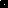 